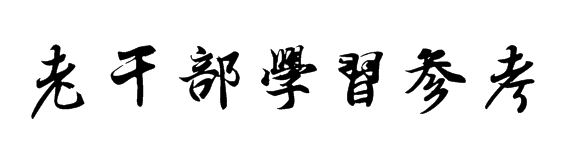   2023第一期（总第243期）为实现党的二十大确定的目标任务而团结奋斗这次中央全会已经完成了选举产生新一届中央领导机构的任务。党和人民把历史重担交给我们，是对我们的高度信任和殷切期望。我们要牢记党和人民的重托，不忘初心、牢记使命，为全面建设社会主义现代化国家、全面推进中华民族伟大复兴而团结奋斗。这次全会选举我继续担任中央委员会总书记，我深感责任重大。同志们的信任，是我恪尽职守、继续前行的强大动力。我决心同新一届中央领导集体一道，紧紧依靠全党同志，紧紧依靠全国各族人民，为党和人民事业鞠躬尽瘁、竭诚奉献。党的十九大以来的5年，是极不寻常、极不平凡的5年。党中央统筹中华民族伟大复兴战略全局和世界百年未有之大变局，坚持加强党的全面领导和党中央集中统一领导，发扬斗争精神，全力以赴为如期实现全面建成小康社会目标而奋斗，尽锐出战打赢脱贫攻坚战，统筹新冠肺炎疫情防控和经济社会发展，统筹发展和安全，全面推进党和国家各项事业，团结带领全党全军全国各族人民有效应对严峻复杂的国际形势和接踵而至的巨大风险挑战，以奋发有为的精神把新时代中国特色社会主义不断推向前进。党的十九大以来取得的重大成就和重要经验，凝结着十九届中央委员会、中央政治局、中央政治局常委会的智慧和心血。大家忠于职守、勤奋工作、锐意进取，在各自岗位上作出了杰出成绩。现在，一些同志离开了中央领导岗位，党和人民将铭记他们作出的重大贡献。在这里，我代表二十届中央委员会，向他们致以衷心的感谢和崇高的敬意！刚刚闭幕的党的二十大，是在全党全国各族人民迈上全面建设社会主义现代化国家新征程、向第二个百年奋斗目标进军的关键时刻召开的一次十分重要的大会，是一次高举旗帜、凝聚力量、团结奋进的大会。大会高举中国特色社会主义伟大旗帜，坚持马克思列宁主义、毛泽东思想、邓小平理论、“三个代表”重要思想、科学发展观，全面贯彻新时代中国特色社会主义思想，分析了国际国内形势，提出了党的二十大主题，回顾总结了过去5年的工作和新时代10年的伟大变革，阐述了开辟马克思主义中国化时代化新境界、中国式现代化的中国特色和本质要求等重大问题，对全面建设社会主义现代化国家、全面推进中华民族伟大复兴进行了战略谋划，对统筹推进“五位一体”总体布局、协调推进“四个全面”战略布局作出了全面部署，为新时代新征程党和国家事业发展、实现第二个百年奋斗目标指明了前进方向、确立了行动指南。大会通过的十九届中央委员会的报告，是党和人民智慧的结晶，是党团结带领全国各族人民夺取中国特色社会主义新胜利的政治宣言和行动纲领，是马克思主义的纲领性文献。大会通过的十九届中央纪律检查委员会工作报告，总结了十九届中央纪律检查委员会的工作，宣示了党以永远在路上的清醒和坚定推进党风廉政建设和反腐败斗争的坚强决心。大会通过的党章修正案，体现了党的十九大以来党的理论创新、实践创新、制度创新成果，体现了党的二十大报告确定的一系列重要思想、重要观点、重大战略、重大举措，对坚持和加强党的全面领导、坚定不移推进全面从严治党、坚持和完善党的建设、推进党的自我革命提出了明确要求。全面贯彻党的二十大精神，为实现党的二十大确定的目标任务而团结奋斗，是新一届中央领导集体的重大政治任务。当前和今后一个时期，我们要着重做好以下几方面工作。第一，深刻认识我国发展面临的形势，始终保持战略清醒。正确判断形势，是谋划未来、科学决策的重要前提。新时代新征程，我国发展面临新的战略机遇、新的战略任务、新的战略阶段、新的战略要求、新的战略环境。经过长期艰苦奋斗特别是新时代10年的奋力拼搏，我们党领导人民如期全面建成小康社会、实现第一个百年奋斗目标，迈上全面建设社会主义现代化国家新征程，向第二个百年奋斗目标进军。走过百年奋斗历程的中国共产党在革命性锻造中更加坚强有力，中国人民的前进动力更加强大、奋斗精神更加昂扬、必胜信念更加坚定，我国发展具备了更为坚实的物质基础、更为完善的制度保证、更为主动的精神力量，实现中华民族伟大复兴进入了不可逆转的历史进程，中国特色社会主义展现出蓬勃生机。同时，也要清醒认识到，当前，世界百年未有之大变局加速演进，世纪疫情影响深远，逆全球化思潮抬头，单边主义、保护主义明显上升，世界经济复苏乏力，局部冲突和动荡频发，全球性问题加剧，世界进入新的动荡变革期，来自外部的风险挑战始终存在并日益凸显。我国改革发展稳定面临不少深层次矛盾躲不开、绕不过，党的建设特别是党风廉政建设和反腐败斗争面临不少顽固性、多发性问题。我国发展进入战略机遇和风险挑战并存、不确定难预料因素增多的时期，各种“黑天鹅”、“灰犀牛”事件随时可能发生，需要应对的风险挑战、防范化解的矛盾问题比以往更加严峻复杂。全党既要坚定战略自信、保持必胜信念，又要增强忧患意识、坚持底线思维，准备经受风高浪急甚至惊涛骇浪的重大考验，继续披荆斩棘、勇毅前行，奋力开创事业发展新局面。第二，继续推进党的理论创新，不断提高马克思主义理论水平。没有马克思主义，就没有中国共产党。拥有马克思主义科学理论指导是党的鲜明品格和独特优势，是党坚定信仰信念、把握历史主动的根本所在。毛泽东同志说，“马克思主义必须和我国的具体特点相结合并通过一定的民族形式才能实现”，“要学会把马克思列宁主义的理论应用于中国的具体的环境”，“使马克思主义在中国具体化，使之在其每一表现中带着必须有的中国的特性”。在百年奋斗中，党在每一个历史时期都创造了与时代相适应的科学理论，指引党和人民事业不断从胜利走向胜利，确保党始终走在时代前列、始终立于不败之地。实践没有止境，理论创新也没有止境。不断谱写马克思主义中国化时代化新篇章，是当代中国共产党人的庄严历史责任。全党要坚持把马克思主义基本原理同中国具体实际相结合、同中华优秀传统文化相结合。要立足基本国情，顺应新时代新征程形势任务发展变化的新要求，紧贴亿万人民创造性实践，聚焦实践遇到的新问题、改革发展稳定存在的深层次问题、人民群众急难愁盼问题、国际变局中的重大问题、党的建设面临的突出问题，不断回答中国之问、世界之问、人民之问、时代之问。要坚定历史自信、文化自信，坚持古为今用、推陈出新，把马克思主义思想精髓同中华优秀传统文化精华贯通起来、同人民群众日用而不觉的共同价值观念融通起来，充分吸收其中蕴含的治国理政的思想智慧、格物究理的思想方法、修身处世的道德理念，不断赋予科学理论鲜明的中国特色，不断夯实马克思主义中国化时代化的历史基础和群众基础，让马克思主义在中国牢牢扎根。当然，讲同中国具体实际相结合、同中华优秀传统文化相结合，并不排斥吸收人类文明创造的有益成果，不仅不排斥，而且要积极学习借鉴，用人类创造的一切文明成果武装自己。要增强政治自觉、思想自觉、行动自觉，学懂弄通做实新时代中国特色社会主义思想，坚持好、运用好贯穿其中的立场观点方法，把这一思想贯彻落实到党和国家工作各方面全过程。第三，深刻把握中国式现代化的中国特色和本质要求，牢牢掌握我国发展主动权。党的二十大明确，从现在起，中国共产党的中心任务就是团结带领全国各族人民全面建成社会主义现代化强国、实现第二个百年奋斗目标，以中国式现代化全面推进中华民族伟大复兴。在新中国成立特别是改革开放以来长期探索和实践基础上，经过党的十八大以来在理论和实践上的创新突破，我们党成功推进和拓展了中国式现代化。中国式现代化，是中国共产党领导的社会主义现代化，既有各国现代化的共同特征，更有基于自己国情的中国特色。党的二十大对中国式现代化的本质要求作出科学概括。这个概括是党深刻总结我国和世界其他国家现代化建设的历史经验，对我国这样一个东方大国如何加快实现现代化在认识上不断深入、战略上不断完善、实践上不断丰富而形成的思想理论结晶，我们要深刻领会、系统把握，特别是要把这个本质要求落实到各项工作之中。全党要坚持党的基本理论、基本路线、基本方略不动摇，坚定道路自信、理论自信、制度自信、文化自信，坚持独立自主、自力更生，坚持道不变、志不改，既不走封闭僵化的老路，也不走改旗易帜的邪路，坚定不移走好自己的路，心无旁骛做好自己的事，坚持把国家和民族发展放在自己力量的基点上，坚持把中国发展进步的命运牢牢掌握在自己手中。要拓展世界眼光，坚持对外开放，积极学习借鉴世界各国现代化的成功经验，在交流互鉴中不断拓展中国式现代化的广度和深度。第四，扎实贯彻全面建设社会主义现代化国家各项部署，着力实现高质量发展。实现高质量发展是“十四五”乃至更长时期我国经济社会发展的主题，关系我国社会主义现代化建设全局。未来5年是按照党的二十大部署全面建设社会主义现代化国家开局起步的关键时期。全党要聚焦实现高质量发展这个主题，进一步统筹推进“五位一体”总体布局、协调推进“四个全面”战略布局，完整、准确、全面贯彻新发展理念，把新发展理念贯彻到经济社会发展全过程和各领域，抓紧解决不平衡不充分的发展问题，协调推进创新发展、协调发展、绿色发展、开放发展、共享发展，着力提高发展质量和效益。要用好改革这个关键一招，坚持社会主义市场经济改革方向，加强改革系统集成、协同高效，巩固和深化解决体制性障碍、机制性梗阻、创新性政策方面的改革成果，在重要领域和关键环节取得新突破。党的二十大把握国内外发展大势，在党和国家事业发展布局中突出教育科技人才支撑、法治保障、国家安全工作。我们要把教育、科技、人才作为全面建设社会主义现代化国家的基础性、战略性支撑，坚持科技是第一生产力、人才是第一资源、创新是第一动力，深入实施科教兴国战略、人才强国战略、创新驱动发展战略，不断塑造发展新动能新优势。要坚持走中国特色社会主义法治道路，建设中国特色社会主义法治体系、建设社会主义法治国家，全面推进国家各方面工作法治化，更好发挥法治固根本、稳预期、利长远的保障作用。要坚定不移贯彻总体国家安全观，统筹发展和安全，把维护国家安全贯穿党和国家工作各方面全过程，确保国家安全和社会稳定。第五，全面落实以人民为中心的发展思想，扎实推进共同富裕。实现全体人民共同富裕，从根本上体现了党的初心使命、性质宗旨，体现了我国社会主义制度的优越性，有利于激发全体人民的积极性、主动性、创造性，有利于增强党的凝聚力、向心力、号召力。要深刻认识到，实现全体人民共同富裕是一个长期的历史过程，不可能一蹴而就，必须保持历史耐心、进行不懈努力。全党要按照党的二十大部署，进一步贯彻以人民为中心的发展思想，把促进全体人民共同富裕摆在更加突出的位置，坚持尽力而为、量力而行，循序渐进、久久为功，在推进高质量发展中推动共同富裕取得更为明显的实质性进展。要深入实施区域协调发展战略、区域重大战略、乡村振兴战略，不断缩小城乡区域发展和收入差距，提高发展的平衡性、协调性、包容性。要着力保障和改善民生，紧紧抓住人民最关心最直接最现实的利益问题，构建初次分配、再分配、第三次分配协调配套的制度体系，健全覆盖全民、统筹城乡、公平统一、安全规范、可持续的多层次社会保障体系，促进基本公共服务均等化，让发展成果更多更公平惠及全体人民。要坚持多劳多得，鼓励勤劳致富，提高群众就业能力、致富带富本领，推动形成幸福生活都是奋斗出来的、共同富裕要靠勤劳智慧来创造的社会风尚，有力防止落入“中等收入陷阱”、“福利主义陷阱”。要完善促进机会公平、维护社会公平正义的制度机制，畅通社会向上流动通道，打破利益固化藩篱，创造公平竞争的良好环境，保证人民平等参与、平等发展权利，让每个人都获得发展自我和奉献社会的机会，共同享有人生出彩的机会，共同享有梦想成真的机会。第六，深入推进新时代党的建设新的伟大工程，着力推动全面从严治党取得新成效。我们党是世界上最大的马克思主义执政党，大就要有大的样子，大也有大的难处。只有严管严治，才能保持大党应有的风范，解决大党独有的难题。经过10年顽强努力，全面从严治党取得了有目共睹的成绩，得到人民群众充分肯定。同时，要清醒看到，党内一些深层次问题尚未根本解决，一些老问题反弹回潮的可能始终存在，稍有松懈就会死灰复燃，新的问题还在不断出现，党面临的执政考验、改革开放考验、市场经济考验、外部环境考验将长期存在，精神懈怠危险、能力不足危险、脱离群众危险、消极腐败危险将长期存在，全面从严治党永远在路上，党的自我革命永远在路上，管党治党一刻也不能放松。必须坚持严的基调，长抓不懈、紧抓不放，决不能有松劲歇脚、疲劳厌战的情绪，更不能有降调变调的错误期待。全面从严治党和鼓励担当作为是内在统一的，不是彼此对立的。严并不是要把大家管死，使人瞻前顾后、畏首畏尾，搞成暮气沉沉、无所作为的一潭死水，而是要通过明方向、立规矩、正风气、强免疫，形成风清气正的党内政治生态，营造有利于干事创业的良好环境，进一步调动全党的积极性、主动性、创造性。全党要深入贯彻党的二十大关于全面从严治党的战略部署，落实新时代党的建设总要求，健全全面从严治党体系，全面推进党的自我净化、自我完善、自我革新、自我提高，使我们党坚守初心使命，始终成为中国特色社会主义事业的坚强领导核心。贯彻党的二十大精神，要认真学习贯彻党章。全党要把学习贯彻党章作为贯彻党的二十大精神的重要内容，作为常态化长效化开展党史学习教育的重要举措，把党章要求贯彻到党的工作和党的建设各方面全过程。同志们！历史接力是一棒接着一棒向前奔跑的，党和国家事业是一程接着一程向前推进的。大家被选举为新一届中央委员会成员，承载着全党全国各族人民信任和重托，这既是莫大光荣，又是重大责任。这里，我提几点要求，同大家共勉。一是牢记“国之大者”。党的中央委员会、中央政治局、中央政治局常委会，总体上应该由马克思主义政治家组成。中央委员会的同志要有很强的政治判断力、政治领悟力、政治执行力，时刻把事关党和国家前途命运、事关人民根本利益的大事放在心上，做到为党分忧、为党尽责、为党奉献。要旗帜鲜明讲政治，做政治上的明白人，模范执行民主集中制，把维护党中央权威和集中统一领导作为最根本的政治纪律和政治规矩，坚决贯彻执行党中央决策部署，经常同党中央对标对表，自觉在思想上政治上行动上同党中央保持高度一致，及时校正偏差，不打折、不变通、不走样，决不能各行其是、各自为政。要增强大局观念，牢固树立全国一盘棋思想，坚持算大账、算长远账，不打小算盘、不搞小聪明，把地区和部门工作融入党和国家事业大局，自觉防止和反对个人主义、分散主义、自由主义、本位主义。要因地制宜、因时制宜，紧密结合各自实际，开动脑筋、主动作为、大胆作为，创造性开展工作，真正让党中央决策部署落地见效，坚决克服空喊口号、机械执行、消极应付等不良倾向。二是全面增强本领。实现新时代新征程的目标任务，对党领导社会主义现代化建设能力提出了新的更高要求，对各级领导干部的精神状态、能力素质、作风形象提出了新的更高要求。中央委员会的同志要克服本领恐慌，加强思想淬炼、理论训练、政治历练、实践锻炼，全面增强履职尽责所必需的各方面本领。特别是要打破思维定势，转变思想观念，弥补知识缺陷、能力短板、经验弱项，善于处理速度和质量、发展和安全、发展和环保、发展和防疫等重大关系，以丰富的知识、科学的谋划、高强的本领、创新的魄力把各项工作抓好抓实。要坚持党的群众路线，继承和发扬党的优良传统，增强服务群众本领。要保持强烈的忧患意识、风险意识，加强对各种风险隐患的研判，做足预案，下好先手棋，打好主动仗，及时精准拆弹，增强防范化解风险的意识和本领。三是增强斗争精神。历史反复证明，以斗争求安全则安全存，以妥协求安全则安全亡；以斗争谋发展则发展兴，以妥协谋发展则发展衰。我们要增强斗争的骨气、底气，不信邪、不怕鬼，形成攻难关、防风险、迎挑战、抗打压的强大合力，在坚决斗争中赢得战略主动。同时，对改革发展稳定、意识形态领域、党风廉政等方面存在的突出矛盾问题，也要敢于斗争、善于斗争，不能有畏难情绪，不能遇到矛盾绕道走，不能搞击鼓传花。中央委员会的同志要带头发扬斗争精神，始终保持时时放心不下的责任意识和箭在弦上的备战姿态，既当好指挥员，又当好战斗员，团结带领广大党员、干部、群众，依靠顽强斗争打开事业发展新天地。四是保持清正廉洁。这既是老话题，也是常讲常新的话题。领导干部的职位越高、权力越大，拒腐蚀、永不沾的任务也就越重。我常讲，打铁必须自身硬。对领导干部来讲，自身硬首先要自身廉。廉，重在自觉，贵在持久，难在彻底。中央委员会的同志在清正廉洁方面是“风向标”，必须做到洁身自爱、公道正派、坚守底线，为全党作表率。要树立正确权力观，坚持为民用权、公正用权、依法用权、廉洁用权，时刻警惕来自各方面的“围猎”，防止落入别人设置的“陷阱”。要自觉遵守中央八项规定精神，主动接受监督、乐于接受监督，善于在监督下开展工作，坚决摒弃特权思想、反对特权现象。要履行好抓班子、带队伍、正风气的领导责任，清清白白为官、干干净净做事、老老实实做人，以自己的模范行动促进形成清清爽爽的同志关系、规规矩矩的上下级关系、亲清统一的新型政商关系。要管好家人亲属、管好身边人身边事，树立良好家风，过好亲情关，教育家人严守党纪国法，坚决防止和反对“裙带腐败”、“衙内腐败”，从最近身的地方构筑起预防和反对特权的防护网。按照宪法和政协章程的规定，全国人大和全国政协将于明年3月换届。明年初，省区市人大、政府、政协也将换届。做好全国人大、全国政协换届和省区市人大、政府、政协换届工作，意义重大。这项工作政治性、政策性都很强，党中央已经对此提出明确要求。各省区市党委和中央国家机关党组（党委）要以高度负责的精神，充分发扬民主，严格按照法律和章程办事。要坚持新时代好干部标准，严把用人政治关、廉洁关，提高选人用人公信度，防止“带病提拔”。要严肃换届纪律，严密防范和严厉查处拉票贿选、破坏选举等行为，确保换届风清气正。要及时掌握和妥善处理换届工作中出现的问题，深入细致做好思想政治工作，引导广大干部讲政治、讲大局、守纪律，正确对待个人进退留转。要把贯彻落实党的二十大精神和做好换届工作结合起来，统筹做好当前各项工作，确保人心稳定、工作有序。同志们！让我们更加紧密地团结起来，高举中国特色社会主义伟大旗帜，弘扬伟大建党精神，坚定信心、同心同德，埋头苦干、奋勇前进，为全面建设社会主义现代化国家、全面推进中华民族伟大复兴而团结奋斗！※这是习近平总书记2022年10月23日在党的二十届一中全会上的讲话。来源：《求是》必须时刻保持解决大党独有难题的清醒和坚定詹成付习近平总书记在党的二十大报告中指出：“全面建设社会主义现代化国家、全面推进中华民族伟大复兴，关键在党。我们党作为世界上最大的马克思主义执政党，要始终赢得人民拥护、巩固长期执政地位，必须时刻保持解决大党独有难题的清醒和坚定。”这是习近平总书记关于依靠党的自我革命跳出历史周期率重要论述的进一步深化，爱党、兴党、强党、忧党、为党之情震撼人心，让我们深受教育和鼓舞。一、正视并不断探索解决“大党独有难题”，是中国共产党作为马克思主义政党先进性的重要体现2018年1月5日，在新进中央委员会的委员、候补委员和省部级主要领导干部学习贯彻习近平新时代中国特色社会主义思想和党的十九大精神研讨班上的讲话中，习近平总书记指出：“中国形成了全心全意为人民服务、拥有八千九百多万名党员、紧密组织起来的中国共产党并在中国长期执政，这在世界上是独一无二的。”这次党的二十大报告明确提出了要解决“大党独有难题”。与世界其他政党相比较，中国共产党有许多不同之处，最突出的有三个方面：一是任务艰巨、责任重大。中国共产党不仅为中国人民谋幸福、为中华民族谋复兴，也为人类谋进步、为世界谋大同；不仅努力建设社会主义，还要最终实现共产主义。二是一党长期执政、不搞政党轮流坐庄。与美西方国家以金钱至上、自由竞争、多党轮流执政为特征的政党制度不同，中国共产党已建党100多年、一党执政已经73年多了，今后还要长期执政下去。三是体量巨大、无与伦比。截至2021年底，中国共产党的基层组织共有493.6万个，党员总数已达9671.2万名，而且党员总量每年还会以百万级的数量增加。这样的体量，不仅在当今世界100多个国家中的130多个仍保持共产党名称或坚持马克思主义性质的政党中是最大的，即使把其他性质的政党都放在一起进行比较，也难有出其右者，是名副其实的“世界第一大执政党”。习近平总书记在刚刚召开的中国共产党第二十届中央纪律检查委员会第二次全体会议上发表重要讲话，从新时代新征程党和国家事业发展全局的高度，强调全面从严治党永远在路上，要时刻保持解决大党独有难题的清醒和坚定。中国共产党“大就要有大的样子，同时大也有大的难处。”这些难处、难题主要在以下几个方面。如何始终统一思想、统一意志、统一行动，如何始终具备强大的执政能力和领导水平。一个党特别像中国共产党这样规模的大党，如果不形成并确立一个坚强的领导核心，使全党团结成“一块坚硬的钢铁”，只会大而不强，难以形成应有的战斗力。在党的历史上，遵义会议是一次具有伟大转折意义的重要会议。这次会议在红军第五次反“围剿”失败和长征初期严重受挫的历史关头召开，确立了毛泽东同志在党中央和红军的领导地位，开始确立以毛泽东同志为主要代表的马克思主义正确路线在党中央的领导地位，开始形成以毛泽东同志为核心的党的第一代中央领导集体，开启了我们党独立自主解决中国革命实际问题的新阶段，在最危急关头挽救了党、挽救了红军、挽救了中国革命。但是，遵义会议后，全党真正深刻认识到维护党中央权威和集中统一领导的重大意义并成为自觉行动还经历了一个过程。长征途中，在我们党最需要团结的时候，张国焘挟兵自重、另立中央，公然走上分裂党和红军的道路。抗战初期，王明在党内拉帮结派、我行我素，不听党中央指挥，再次从反面教育了全党。延安时期，为了解决党内存在的思想分歧、宗派主义等问题，我们党开展了大规模的整风运动，使全党达到了空前的团结和统一，为夺取抗战胜利和全国解放奠定了强大思想政治基础。进入新时代，党和国家面临的形势之复杂、斗争之严峻、改革发展稳定任务之艰巨世所罕见、史所罕见，正是因为确立了习近平同志党中央的核心、全党的核心地位，确立了习近平新时代中国特色社会主义思想的指导地位，党才有力解决了影响党长期执政、国家长治久安、人民幸福安康的突出矛盾和问题，消除了党、国家、军队内部存在的严重隐患，从根本上确保实现中华民族伟大复兴进入了不可逆转的历史进程。我们要谨记，形成并确立坚强的领导核心，让全党紧密团结起来，在风雨来袭时使全党有主心骨、使全国人民以最大的确定性共同应对一切不确定性，这是中国共产党在长期执政之路上必须解决好的“独有难题”。如何始终不忘初心、牢记使命，如何始终能够及时发现和解决自身存在的问题。中国共产党是中国工人阶级的先锋队，同时是中国人民和中华民族的先锋队，是中国特色社会主义事业的领导核心，代表中国先进生产力的发展要求，代表中国先进文化的前进方向，代表中国最广大人民的根本利益。必须看到，党的先进性和纯洁性不是随着时间推移而自然保持下去的，党员的党性不是随着党龄增长和职务提升而自然提高的。昨天的成功并不代表着今后能够永远成功，过去的辉煌并不意味着未来可以永远辉煌。2021年1月，在省部级主要领导干部学习贯彻党的十九届五中全会精神专题研讨班上的讲话中，习近平总书记指出:“苏联是世界上第一个社会主义国家，取得过辉煌成就，但后来失败了、解体了，其中一个重要原因是苏联共产党脱离了人民，成为一个只维护自身利益的特权官僚集团。”应当看到，在长期执政考验、改革开放考验、市场经济考验、外部环境考验等“四大考验”的形势下，各种弱化党的先进性、损害党的纯洁性的因素无时不有。我们要谨记，作为长期执政的百年大党，永葆先进性和纯洁性、确保不变质、不变色、不变味，永远得到人民拥护和支持，形成依靠党自身力量发现问题、纠正偏差、推动创新、实现执政能力整体提升的良性循环，这是中国共产党在长期执政之路上必须解决好的又一个“独有难题”。如何始终保持干事创业精神状态，如何始终保持风清气正的政治生态。2021年2月20日，在党史学习教育动员大会上的讲话中，习近平总书记严肃指出，我们要清醒看到，我们党长期执政，党员干部中容易出现承平日久、精神懈怠的心态。有的觉得现在已经可以好好喘口气、歇歇脚，做做安稳官、太平官了；有的觉得“船到码头车到站”，不思进取、庸政懒政混日子；有的为个人打算多了，患得患失、不敢担当却贪图名利、享受；有的习惯当“传声筒”、“中转站”，遇到困难绕着走、碰到难题往上交，缺乏攻坚克难的锐气和斗志。这些问题如不及时解决，形式主义、官僚主义、享乐主义和奢靡之风就会日甚一日，党就难以长期执政下去。我们要谨记，全党同志一以贯之地保持革命战争时期的那么一股劲、那么一股革命热情、那么一种拼命精神，坚决破除精神懈怠危险、能力不足危险、脱离群众危险、消极腐败危险等“四大危险”，把革命工作做到底，这是中国共产党在长期执政之路上必须解决好的另一个“独有难题”。我们党具有正视问题的勇气和解决问题的能力，党的初心使命是我们党能够正视问题、解决问题的精神原点和动力源泉，为了人民的利益，我们党没有什么缺点和错误是不可以改正的，没有什么难题是不能攻克的。中国历史上从来没有一个政治集团能够像中国共产党那样正视和改正自己的不足和问题。从党的一大通过党的第一个纲领、党的二大通过第一部党章，到1941年专门作出关于增强党性的决定、1948年专门建立请示报告制度，再到新中国成立之后作出关于增强党的团结的决议、改革开放之后出台关于党内政治生活的若干准则，再到新时代的全面从严治党；从延安整风，到“三讲”教育、“三个代表”重要思想学习教育活动、保持共产党员先进性教育活动、深入学习实践科学发展观活动、党的群众路线教育实践活动、“三严三实”专题教育、“两学一做”学习教育、“不忘初心、牢记使命”主题教育、党史学习教育；从“两个务必”到“三个务必”、从跳出历史周期率的第一个答案到第二个答案，中国共产党在正视自身问题、解决自身问题的历史过程中不断进行自我革命，始终保持着解决大党独有难题的清醒和坚定。二、新时代全面从严治党十年磨一剑，探索出依靠党的自我革命跳出历史周期率的成功路径党的十八大以来，党中央全面分析党和国家工作面临的新形势新任务，综合分析党内、国家、社会以及国际环境中出现的新情况新问题，得出了一个重要结论，就是要进行好具有许多新的历史特点的伟大斗争、有效应对各种风险和挑战，实现“两个一百年”奋斗目标、实现中华民族伟大复兴的中国梦，必须把我们党建设好、建设强。如果党内信念涣散、组织涣散、纪律涣散、作风涣散，那就无法有效应对党面临的“四大考验”，也无法克服“四大危险”，最终不仅不能实现我们党的奋斗目标，而且可能严重脱离人民群众，上演霸王别姬的悲剧。为此，我们党把全面从严治党纳入“四个全面”战略布局，以前所未有的勇气和定力全面从严治党，打出了一套自我革命的“组合拳”。抓思想从严。坚持用习近平新时代中国特色社会主义思想武装头脑、凝心铸魂，用理想信念和党性教育固本培元、补钙壮骨，先后组织开展群众路线教育实践活动、“三严三实”专题教育、“两学一做”学习教育、“不忘初心、牢记使命”主题教育、党史学习教育，着力教育引导全党坚定理想、坚定信念，增强中国特色社会主义道路自信、理论自信、制度自信、文化自信，引导全党增强政治意识、大局意识、核心意识、看齐意识。抓管党从严。全面从严治党从党中央做起、从高级干部严起，坚持抓住主体责任“牛鼻子”，以上率下、逐级压实责任，努力把负责、守责、尽责体现到每个党组织、每个领导岗位上。党的十八届三中全会提出落实党风廉政建设责任制，党委负主体责任，纪委负监督责任；党的十九届四中全会提出完善和落实全面从严治党责任制度；党中央制定修订《中国共产党问责条例》、《党委（党组）落实全面从严治党主体责任规定》，在一系列重要党内法规中明确和细化责任规定。抓执纪从严。坚持把纪律挺在前面，严明党的政治纪律和政治规矩。防止“七个有之”等严重影响党的形象和威信、严重损害党群干群关系的突出问题，坚持严的主基调，强化监督执纪问责，保证全党团结统一、步调一致。抓治吏从严。提出新时代党的组织路线，落实新好干部标准，坚持正确用人导向，深化干部人事制度改革，着力整治用人上的不正之风，优化选人用人环境。严把干部考察任用关，坚决防止“带病提拔”。推进干部能上能下，形成能者上、庸者下、劣者汰的用人机制。完善从严管理干部队伍制度体系，制定和落实对领导干部进行提醒、函询和诫勉的实施细则，严格日常管理监督，使干部时刻感到管理就在身边、管理无处不在。抓作风从严。党中央从制定和落实中央八项规定开局破题，习近平总书记身体力行、率先垂范，中央政治局作出表率，带领全党以钉钉子精神纠治“四风”，反对特权思想和特权现象，坚决整治群众身边的不正之风和腐败问题，刹住了一些长期没有刹住的歪风，纠治了一些多年未除的顽瘴痼疾。抓反腐败从严。我们党开展了史无前例的反腐败斗争，以“得罪千百人、不负十四亿”的使命担当祛疴治乱，不敢腐、不能腐、不想腐一体推进，“打虎”、“拍蝇”、“猎狐”多管齐下，反腐败斗争取得压倒性胜利并全面巩固，消除了党、国家、军队内部存在的严重隐患，确保党和人民赋予的权力始终用来为人民谋幸福。十年斗争不寻常，十年全面从严治党结出了丰硕的成果，党的政治领导力、思想引领力、群众组织力、社会号召力显著增强。在新中国特别是改革开放以来长期探索和实践的基础上，我们坚持和发展中国特色社会主义，推动物质文明、政治文明、精神文明、社会文明、生态文明协调发展，成功推进和拓展了中国式现代化，书写了经济快速发展和社会长期稳定两大奇迹新篇章，不断丰富和发展人类文明新形态。十年来，党领导人民创造的伟大成就，彰显了中国特色社会主义的强大生机活力，党心军心民心空前凝聚振奋，中华民族迎来了从站起来、富起来到强起来的伟大飞跃，实现中华民族伟大复兴进入了不可逆转的历史进程。与此同时，管党治党宽松软状况得到根本扭转，形成了一整套党自我净化、自我完善、自我革新、自我提高的制度规范体系，为党和国家事业取得历史性成就、发生历史性变革提供了坚强保证。自我监督是世界性难题，十年来，中国共产党用实际行动攻克这一“难题”，交出了令人刮目相看的优异答卷。习近平总书记指出：“有些人迷恋西方多党轮替、三权鼎立那一套，认为一党执政无法解决自身存在的问题。实际上，纵观各国政党，真正像中国共产党这样能够始终如一正视自身问题，能够形成一整套自我约束的制度规范体系，能够严肃惩处党内一大批腐化变质分子的，可以说少之又少。”正如十九届中央纪律检查委员会向中国共产党第二十次全国代表大会所作的工作报告中指出的那样：新时代全面从严治党十年磨一剑，探索出依靠党的自我革命跳出历史周期率的成功路径。我们要珍视新时代十年全面从严治党的宝贵成果，沿着党的自我革命的轨道坚定不移走下去。三、继续保持清醒和坚定，持之以恒推动全面从严治党向纵深发展习近平总书记在党的二十大报告中指出：“全党必须牢记，全面从严治党永远在路上，党的自我革命永远在路上，决不能有松劲歇脚、疲劳厌战的情绪，必须持之以恒推进全面从严治党，深入推进新时代党的建设新的伟大工程，以党的自我革命引领社会革命。”习近平总书记的重要论述体现出我们党高度的政治担当和忧患意识，彰显了我们党从严管党治党、勇于自我革命的坚强意志和坚定信心，我们要按照党的二十大作出的重要部署，持之以恒推动全面从严治党向纵深发展。坚持和加强党中央集中统一领导。这是新征程上推动全面从严治党的根本保证。要健全总揽全局、协调各方的党的领导制度体系，完善党中央重大决策部署落实机制，确保全党在政治立场、政治方向、政治原则、政治道路上同以习近平同志为核心的党中央保持高度一致，确保党的团结统一。要完善党中央决策议事协调机构，加强党中央对重大工作的集中统一领导。要加强党的政治建设，严明政治纪律和政治规矩，落实各级党委（党组）主体责任，提高各级党组织和党员干部政治判断力、政治领悟力、政治执行力。要坚持科学执政、民主执政、依法执政，贯彻民主集中制，创新和改进领导方式，提高党把方向、谋大局、定政策、促改革能力，调动各方面积极性。要增强党内政治生活政治性、时代性、原则性、战斗性，用好批评和自我批评武器，持续净化党内政治生态。坚持不懈用习近平新时代中国特色社会主义思想凝心铸魂。这是新征程上推动全面从严治党的根本方针。要坚持理论武装同常态化长效化开展党史学习教育相结合，加强理想信念教育，筑牢忠诚干净担当的思想根基。要在学懂弄通做实上下功夫，在结合实际创造性贯彻落实上下功夫，深刻把握党的创新理论的世界观和方法论，自觉运用贯穿其中的立场观点方法，特别是要深刻领悟坚持人民至上、自信自立、守正创新、问题导向、系统观念、胸怀天下的丰富内涵和实践要求，使科学理论真正转化为坚定理想、锤炼党性和指导实践、推动工作的强大力量。完善党的自我革命制度规范体系。这是新征程上推动全面从严治党的制度保障。要以党章为根本，以民主集中制为核心，完善党内法规制度体系，增强党内法规权威性和执行力，形成坚持真理、修正错误，发现问题、纠正偏差的机制。要完善党内法规制度体系，不断扎紧扎牢制度笼子，增强党内法规权威性和执行力，不断提升全党的纪律意识、规矩意识、法治意识。要巩固深化政治巡视，落实巡视全覆盖任务，加强巡视整改和成果运用。要完善问责制度，落实责任追究机制。要健全党统一领导、全面覆盖、权威高效的监督体系，促进各类监督贯通协调、形成合力。建设堪当民族复兴重任的高素质干部队伍。这是新征程上推动全面从严治党的干部基础。要坚持党管干部原则，坚持德才兼备、以德为先、五湖四海、任人唯贤，把新时代好干部标准落到实处，选拔忠诚干净担当的高素质专业化干部，选优配强各级领导班子。要加强实践锻炼、专业训练，注重在重大斗争中磨砺干部，增强干部推动高质量发展本领、服务群众本领、防范化解风险本领。要完善干部考核评价体系，引导干部树立和践行正确政绩观，推动干部能上能下、能进能出，形成能者上、优者奖、庸者下、劣者汰的良好局面。要坚持严管和厚爱相结合，加强对干部全方位管理和经常性监督，落实“三个区分开来”，激励干部敢于担当、积极作为。增强党组织政治功能和组织功能。这是新征程上推动全面从严治党的组织基础。要督促各级党组织认真履行党章赋予的各项职责，严格执行民主集中制，切实担起全面从严治党政治责任，坚决贯彻落实党的路线方针政策和党中央决策部署。要督促党员领导干部严于律己、认真履职、勇于担当，充分发挥执政骨干示范带头作用，特别是加强对“一把手”和领导班子的有效监督。要推动全面从严治党向基层延伸，督促基层党组织发挥战斗堡垒作用、党员发挥先锋模范作用，保持和弘扬共产党人的精气神。坚持以严的基调强化正风肃纪。这是新征程上推动全面从严治党的关键所在。要严字当头、一严到底，全面加强党的纪律建设，严格执行党的各项规章制度，对违反党纪的问题，发现一起坚决查处一起。要锲而不舍落实中央八项规定精神，重点纠治形式主义、官僚主义，坚决破除特权思想和特权行为。把握作风建设地区性、行业性、阶段性特点，抓住普遍发生、反复出现的问题深化整治。要坚持纠“四风”树新风并举，弘扬党的光荣传统和优良作风，使全党同志务必不忘初心、牢记使命，务必谦虚谨慎、艰苦奋斗，务必敢于斗争、善于斗争。坚决打赢反腐败斗争攻坚战持久战。这是新征程上推动全面从严治党的要害所在。要保持反对和惩治腐败的强大力量常在，坚决防止领导干部成为利益集团和权势团体的代言人、代理人。要深化整治权力集中、资金密集、资源富集领域腐败，坚决惩治群众身边“蝇贪”，严肃查处领导干部配偶、子女及其配偶等亲属和身边工作人员利用影响力谋私贪腐问题。要准确把握腐败阶段性特征和变化趋势，有效惩治新型腐败和隐性腐败，一体构建追逃防逃追赃机制。要坚持系统施治、标本兼治，不敢腐、不能腐、不想腐一体推进，惩治震慑、制度约束、提高觉悟一体发力，不断取得更多制度性成果和更大治理效能，坚定不移走好中国特色反腐败之路。雄关漫道真如铁，而今迈步从头越。习近平总书记在2023年新年贺词中指出，“中国共产党百年栉风沐雨、披荆斩棘，历程何其艰辛又何其伟大。”他勉励大家，“路虽远，行则将至；事虽难，做则必成。只要有愚公移山的志气、滴水穿石的毅力，脚踏实地，埋头苦干，积跬步以至千里，就一定能够把宏伟目标变为美好现实。”我们要牢记习近平总书记的嘱托，在新征程上，只要我们党牢牢坚持立党为公、执政为民，牢牢坚持初心使命，不断检视自己，不掩饰缺点，不文过饰非，坚决同一切弱化党的先进性和纯洁性、危害党的肌体健康的现象作斗争，坚定不移地把党的自我革命进行到底，就一定能够始终立于不败之地，就一定能够带领中国人民胜利到达更加辉煌的彼岸。 来源：《红旗文稿》习近平在浙江（十九）       ——“习书记把外事工作当作浙江对外开放的重要抓手”采访对象：阮忠训，1952年7月生，上海人，曾任浙江省教育厅副厅长、省委教育工委副书记。2003年6月任省政府外事办主任、党组书记兼省友协常务副会长。2019年6月退休。
　　采 访 组：田玉珏 薛伟江 李 政
　　采访日期：2017年9月19日
　　采访地点：杭州市大华饭店
    采访组：阮主任，您好！习近平同志在浙江期间很关注外事工作，他对外事工作有什么要求？
　　阮忠训：我2003年6月到省外事办当主任。在习书记任省委书记的4年多时间里，我感到他对外事工作非常重视，给了我们很多支持。一般来说，在省里经济社会发展工作是摆在首位的，很少会在外事方面下力气，大多是把外事作为一项普通的行政服务职能来对待。但习书记很不一般，他对外事工作要求很高。他说，浙江得改革开放风气之先，融入经济全球化的时间比较早，范围比较广，程度比较深，要做到地方外事工作服从服务于国家总体外交和地方经济社会发展，充分发挥浙江的区位优势、产业优势、体制机制优势，形成政治与经济、政府与民间、中央与地方的立体交叉外交，进一步提高浙江对外开放水平。习书记对浙江外事工作的这个定位，成为我们开展地方外事工作的重要指导。
　　习书记要求浙江打造外事工作的三大品牌。一是优质外事。习书记经常对我们强调，外事无小事，外事工作部门要坚持以优质服务为目标，一方面要完善涉外工作协调机制，及时妥善处理好各类涉外突发事件；另一方面要利用外事渠道广交朋友。他亲自签约的友好省州就有好几个，如法国阿尔卑斯滨海省、摩洛哥拉巴特大区、美国新泽西州、澳大利亚西澳洲。习书记常说细节决定成败，在外事工作上要求我们一定要细之又细，有时他比我们还要细致。我们上报的外宾接待计划他都看得很仔细。有一次接待一位中东的伊斯兰教国家外宾，他看到菜单上面有酒，马上提出，伊斯兰教国家应该是不喝酒的，怎么能安排酒呢？我当时就一阵脸红，这是我们工作的疏忽。他还要求我们每个环节都要把好关，包括以省委省政府名义赠送的礼物。记得我第一次陪他出国的时候，他把所有的礼品一一看过，了解这个送给谁、那个送给谁，做到心中有数。一个省委书记能把所有的礼品都看过，这是非常不容易的。
　　二是诚信外事。当时，浙江有100多万人在国外，确有少数人不太诚信，签证材料造假的情况时有发生，有的外国驻上海总领事馆提出我们的签证材料可信度不高，对我们浙江的形象损害很大。习书记知道以后，觉得应该把这件事当成一件大事去解决。他提出，要把“信用浙江”建设贯穿于外事工作之中，认真抓好《关于对外国驻华使领馆管理若干规定实施细则》的贯彻落实，加强外事工作部门与外国驻华使领馆的诚信交往，提升工作水平。在习书记的亲自指示下，我们每年都赴上海举办浙江省情介绍会，请各国驻上海总领事参加。同时也邀请各国驻沪总领馆官员考察浙江，与相关部门座谈，了解我们在外事签证过程中的诚信问题到底出在哪里、怎么解决，从而进一步健全了与外国驻华使领馆的磋商机制。渐渐地，我们通过建立制度、规范程序、严格把关，有效治理签证申请中的材料作假等问题，建立和完善因公证照收缴保管工作检查机制，推进证件管理制度化、规范化。浙江外事工作把“信用浙江”的品牌打响了，签证通过率每年都超过97%，我们外事办与各国驻沪总领馆也建立起长期互信的关系，为浙江实施“走出去”战略提供了很好的服务。
　　三是经济外事。作为地方外事部门，与国外建立友好交流关系，经济问题是总抓手。随着浙江经济国际化程度的加强，我们外事工作积极为经济建设服务，每次出访都是带着经济项目出去，带着合作项目回来，与友好城市之间的交流合作更加紧密，关系也变得更加融洽。浙江民营经济比较发达，很多民营企业家都跟着我们一起出去，一种是原先就和外国相关方有合作意向的，另一种就是主动到国外寻找合作伙伴的。我记得习书记在浙江提出经济外事一年多以后，外交部才提出经济外交，这充分说明习书记的高瞻远瞩。
　　采访组：习近平同志在外事工作中有哪些具体做法？
　　阮忠训：习书记来之前，我们没有外事工作的专报，我到外办以后，他要求我们建立外事工作专报，所有外宾来访都要通过专报反映给省委，这样就能够及时把握外宾来访的动向。
　　作为外办主任最难的事之一，就是外事活动中安排省领导会见外宾。领导同志一般日程安排很紧，一些会见工作难以做到一一出席，我们的工作做起来很是为难。但习书记却从来没有推过，只要我们向他提出建议，他就欣然接受。他对我说：“只要你认为我需要见的外宾，我都会见，内事要给外事让路。”我刚到外办时，我们的友好城市是20多个，习书记离开浙江的时候，我们的友好城市超过50个，好多都是他亲自签约签来的。
　　习书记对我们说过，出国一定要有实质性的任务，出去见识一下无可厚非，但一定不要忘了出去的任务是什么。他自己身体力行，每次出访都硕果累累。每次出访快要结束时，习书记都会在访问团内部召开总结会，每个人都谈谈出访的体会和意见，习书记最后作一个总结。回来以后，习书记都会召开常委会，把整个出访情况向大家说明，我们外事办的工作人员列席参加。他的讲话逻辑性很强，我们只要把他讲过的话稍加整理，就是一篇很成形的出访报告。
　　采访组：习近平同志开创了在境外举办“浙江周”的做法。请您谈谈这方面的情况。
　　阮忠训：习书记在浙江工作期间，经常在境外举办大型外事活动，一方面主动向世界展现浙江形象，另一方面搭建招商引资的平台，“浙江周”就是一个最典型、最成功的例子。我们先后在美国、法国、香港、澳门等国家和地区举办“浙江周”，习书记每一次都亲自带队，不仅与当地政府开展交流活动，还主动与当地各界的浙江商会、同胞见面座谈，积极帮助协调解决问题和困难，与大家心贴心、实打实地沟通交流，“浙江周”成为我们宣传浙江形象、开展外事工作的一个很好抓手。自从习书记开创了这个载体之后，国内很多地方纷纷效仿。
　　2005年1月，习书记带领我们先后到香港、澳门举办“浙江周”。在香港，习书记指出，香港作为内地经济发展所需资金、技术、管理、人才等要素的重要来源地，作为外资进入内地和内地企业走向世界的重要桥梁与平台，是浙江发展服务业的重要合作伙伴。CEPA（2003年中央政府与香港特区政府签署的《关于建立更紧密经贸关系的安排》的英文简称）的实施，为浙江与香港的合作带来了历史机遇，浙江要在CEPA框架下，创新合作机制，拓宽合作领域，提高合作水平。在澳门，习书记指出，澳门成功的发展经验值得浙江借鉴。希望能借CEPA落实的契机，进一步推动浙澳两地的经贸合作，加强两地多个层次的交流。那一次“港澳·浙江周”共签订投资项目153个，总投资额62.58亿美元，包括具有标志性意义的萧山国际机场与香港机场管理局的合资项目。
　　在港澳两地，习书记的会议活动主要是三个方面。一是会见当时港澳地区的一些高层人士，如香港特首董建华、澳门特首何厚铧；二是签订许多经贸合约；三是与同乡会的成员座谈交流。习书记不仅探望了一些在港澳的浙江乡亲，还看望了原来在福建时认识的一些商界老朋友。习书记很念旧情，他和原来的朋友们都保持着非常密切的关系，我们在港澳期间，来参加我们会议活动的有相当一部分是广东人、福建人，为宣传浙江、推动浙江招商工作发挥了积极作用。
　　当时我向习书记提出，希望浙江能够单独设立一个省港澳办，因为在港澳的浙江人很多，而目前没有港澳办，港澳这方面的事情没有专门的部门来管。他一听，认为这个事情很重要，出访回来之后马上进行研究，并按程序成立了港澳办，与省外办合署办公，从体制机制上延伸了浙江外事工作的触角。
　　2006年，我们以“合作、交流、联谊”为主题在美国举办“浙江周”，开幕式上共签约63个投资项目，总投资24.9亿美元，协议外资10.2亿美元，其中投资3000万美元以上的项目达28个。“浙江周”期间还签订了涉及旅游、教育、金融、交通等方面的合作协议20项，同时还举行了“2006美国·中国浙江文化周”活动。习书记还带领浙江代表团参加了浙江省和美国新泽西州建立友好关系25周年的庆祝活动，与新泽西州州长科奇内进行友好会谈，确定将进一步在经贸、教育、物流、生物医药、电子等方面进行交流与合作，并共同签署了拓展两省州友好关系的协议书。他还参加了纽新航港局（即纽约与新泽西港口事务管理局）与宁波舟山港合作协议的签约仪式，出席温州大学与美国肯恩大学合作创办温州肯恩大学协议书、浙江省民营企业协会等单位在肯恩大学设立中国企业家美国培训中心的合作备忘录等签字仪式，考察了美国一批大企业和财团，与高盛集团、花旗银行、纽约证交所、朗讯公司及贝尔实验室、摩托罗拉公司、联邦快递公司高层进行了会谈，出席我省有关单位与摩托罗拉公司、联邦快递公司签订合作协议的仪式。他向各界积极介绍浙江经济社会发展情况，所到之处受到在美华人华侨的热烈欢迎，习书记亲切会见了他们，鼓励他们爱国爱乡，为促进中美经贸合作交流作出积极贡献。
　　在美期间，习书记会见了美国常务副国务卿佐利克。佐利克致力于发展中美关系，试图解决美中两国在贸易和安全方面的分歧，提出了中美双方“利益攸关者”的概念，给布什政府及美国主流社会提供了一个很好的思路和策略。他和习书记谈了很多问题，包括汇率、贸易顺差逆差等。习书记也向他介绍了很多关于中国的变化与趋势，这次谈话对佐利克的对华立场问题影响很大。有一天，白宫办公厅副主任为欢迎习书记访美，专门在家里开派对，邀请了一些社会名流和政界人士，习书记利用这个机会，拿着酒杯，主动和大家打招呼，向他们介绍中国和浙江的情况，增进美国各界对我们的了解。这又让我们回想起他经常说的“每一次踏出国门都要有实质内容”，他是这样说的，也是这样做的。
　　我还记得，当时保尔森还是高盛集团董事长，马上要到美国财政部当部长，他是个“中国通”，来中国60多次，对中国的情况知道得较多。习书记见了他以后，两人一见如故，相谈甚欢。回来后没多久，保尔森到中国访问，在同国务院领导通话时说，他访问的第一站是杭州，国务院领导问为什么要去杭州？他说，我要去杭州看望一位老朋友，习近平。他同习书记只是见了一次面，就认定习书记是他的老朋友，充分说明习书记的人格魅力。我们安排保尔森到西湖国宾馆入住，他和习书记散步的时候，美国记者拍了一张照片，在美国各大报纸都刊登出来，影响很大。
　　那一次，习书记在美国访问只有短短两天多时间，出席了近20场公开活动，非常密集，几乎是一场接一场。从早餐到晚餐都安排了活动，有时中午都来不及坐下好好吃顿饭，就直接拿着盒饭或面包，匆匆吃上几口，再赶去参加下一场活动。拜会的美国政要中，有的并不是很友好，我们担心会涉及敏感问题，习书记说，越是有疑虑，甚至不友好的，我们就越要去做工作，让他们增加对中国的了解。有个别政要谈到汇率、中美贸易逆差、台湾问题以及人权问题等，习书记都讲得有理有利有节有据，既有深度又有感染力，说得美国人心悦诚服。习书记用他的行动示范我们，做外事工作不仅要交老朋友，而且要交新朋友，更要善于同意见相左的人打交道。
　　采访组：您怎样评价习近平同志经济外事的成效？
　　阮忠训：我刚才说过，习书记把经济外事作为外事工作的重要内容，让外事为浙江经济发展服务，为浙江对外开放服务，这方面成效是巨大的。
　　除了“浙江周”等活动外，习书记还率代表团到国外招商引资。2005年7月，习书记率团访问了韩国，出席了“2005浙江（韩国）投资说明会”。投资说明会那天，习书记作主旨演讲，整个会场座无虚席，连走道上都挤满了人。当天韩国各大商会协会、企业界500多人参加了投资说明会，现场浙韩企业签订了40个投资项目，总投资11.68亿美元，LG、SK等一批世界500强巨头与浙江企业签约。
　　随后，习书记一路马不停蹄，先后考察了SK、晓星、LG、三星等多家大型企业。每到一家企业，他都介绍一遍浙江的投资环境，指出浙江近年来发展势头迅猛，是中国发展势头最好、投资环境最佳的区域之一。习书记吩咐我们，外资企业在浙江遇到什么困难，我们都要重点关注，并及时加以解决。
　　正是在习书记的推动下，当年世界500强之首的沃尔玛、浙江第一家外资银行日本三井住友、第一批外资保险公司东京海上日动火灾保险株式会社等国际500强巨头纷至沓来，浙江利用外资规模和水平不断提升。
　　2007年，也就是习书记离开浙江这一年，全省进出口总额达到1768亿美元，比2000年翻了两番多，首次跨入千亿美元出口俱乐部；当年全省实际利用外资首次突破100亿美元，相当于2002年之前20多年之和。也是这一年，浙江核准在境外投资的机构达3039家，累计投资总额20.94亿美元，境外机构数居全国第一，星罗棋布于全球127个国家和地区。这是了不起的成就。
　　采访组：您陪同习近平同志出访过很多国家，出访过程中他给您留下了哪些深刻印象？
　　阮忠训：我陪习书记出访过四次，他工作计划性很强，而且每次出访前都会做大量的准备工作，反复向我们了解目的地国家或地区的情况，行程安排，包括要见谁、要谈什么项目等，出国之后严格按照计划执行。他自己还会提前把出访国家的国情、礼仪、文化等烂熟于心，所有事情都能做到心中有数。他告诉我们，你们兜里应该有一个本子，记下出访国家的基本情况，出访中可能用到的信息，方便随时查阅，也能简单记点东西。从那以后，我们就随身带一个小本子，包括每天的日程安排，会见的人物，以及这些人物的基本情况、政治态度等，对我们的工作帮助很大，而且沿用至今。
　　要说习书记给我留下最深刻的印象，就是非常能吃苦，而且从无怨言。我讲几个具体事例吧。有一次，我陪同他出访西澳洲，考察一个液化天然气项目。我们从西澳洲首府珀斯出发，乘坐一架小飞机，总共20多人，飞行两个多小时到达目的地。但没想到的是，这个荒岛上既没有机场，更没有跑道！飞机就是直接在沙滩上降落，回来的时候也是直接在沙滩上起飞，这是很危险的。还有一次出访老挝，我们登机以后，舱门都关了，突然通知我们飞机出现故障，要马上维修，让我们在机舱里等。结果一直修了一个多小时，机舱里没有空调，习书记还穿着西装，全身大汗淋漓。后来总算到了目的地，来不及休息马上去参加活动。虽然我们在外事工作上做足了功课，但由于当时一些国家或地区的原因，出现这种极端状况，确实令我们措手不及，也感到非常忐忑，觉得没有把习书记的活动安排好。可是，在这样艰苦的条件下，习书记从来没有任何怨言，也没有指责过我们工作人员，反而经常用一些玩笑话宽慰我们。每次想到这些，我内心既感到内疚，又觉得十分温暖。
　　习书记在外事出访活动中，总是表现出极强的人格魅力。我们出访澳大利亚时，澳大利亚总理霍华德专门赶到悉尼与习书记会见，一见面就对习书记说，我用了两个晚上的时间，专门研究了浙江。原本设定半个小时的会见时间，两个人谈了50分钟，谈得非常好，而且越谈越投机。当时习书记是省委书记，但我们在澳大利亚享受了国宾待遇，在澳大利亚期间，代表团的费用全部由联邦政府支付，并且还专门派两个贴身安保人员给习书记做警卫。
　　习书记对自己要求非常严格。每次出访前，他都会和我“打好招呼”，到了国外，当地人吃什么东西，我们就吃什么东西，不要特意给他找中餐。所以我有时候跟别人开玩笑说，陪习书记出访特别“轻松”。有一次我们途经复活节岛，当地“土著”的习惯是在地上挖一个坑，把土豆、玉米、番薯等放进坑里烤着吃。习书记就按照当地习俗也跟着一起吃，一点特殊要求都没有。在外事工作中，一些领导到国外出访，由于不习惯、不适应，提出相应的要求，或者拿国内的标准套到国外去，其实都是很常见的事情，也是可以理解的，但习书记却从来没有这样要求过，更没有这样做过，都是入乡随俗。我们到任何地方，习书记基本不买什么东西，就算买东西也是买一些小纪念品，而且从来不让别人为他花钱，更不接受任何人送他个人的礼品，所有以政府名义赠送的礼品，回来以后全部让我们交给省委办公厅。
　　他对自己严格要求，对身边工作人员也是如此。有一次出访，习书记连着好几天参加了十几场活动，非常辛苦。一天中午，我们吃完午饭，距离下一场活动还有一个半小时，我心想，习书记太累了，这会儿至少能休息一个小时。没想到习书记对秘书说：“我休息一会儿，但半小时之后一定要叫醒我。”只有半个小时，他能睡好吗？我就跟他的秘书说，反正还有时间，一个小时以后再叫书记起来，让他多睡会儿。他的秘书有些为难，说这样不行，习书记起来以后一定会批评的。我说，没事儿，书记责怪，我来担着。一小时以后，习书记起来了，果然批评了秘书。他说：“我说休息到几点就是几点，我累一点，有什么关系？耽误了公务才是大事！”我赶忙上前帮他的秘书解释，可习书记仍然一脸严肃，可见他对工作人员和对他自己一样严格。
　　习书记是个非常重情重义、真性情的人。他对我说过：“我们到国外去，那些接待过我们的华人华侨如果到浙江来，一定要跟我讲，哪怕我没时间请他们吃饭，也要在办公室见见他们。”我能够体会到，习书记的这种态度是对我们外事工作最大的支持，他以真诚、亲和的态度接待这些侨领，不仅能够赢得他们的认可与支持，而且他们回去之后广泛宣传一番，我们在国外开展工作就更容易更顺利了。习书记说过，在外面出访，凡是我们答应的事情，一定要做到。浙江和日本静冈县是友好省县关系，静冈县知事石川嘉延是习书记刚到浙江工作后会见的第一个外宾。后来换了一个新的知事，新知事跟我们联系，希望能够和老知事一起拜见习书记。那时候习书记已经是国家副主席，但他仍然欣然接受。新知事受到习书记接见以后，更坚定了对华友好的立场，静冈县后来还被全国友协授予“对华友好城市交流合作奖”。习书记担任党的总书记后，还会见在浙江工作期间出访见过的外宾，如澳大利亚前总理霍华德、韩国前总理李海瓒。
　　还有一点感受，就是习书记知识涉猎非常广泛。在出访过程中，他很喜欢和我们聊天，讲故事、电影、书籍，不管古今中外的，他都能说得头头是道。我还记得陪同习书记出访法国的时候，他还特地去看了诺曼底战役的盟军登陆点，一边看还一边给我们讲述整场战役的来龙去脉，许多细节都讲得非常到位。讲到战争为相关国家与人民带来的灾难，习书记低头沉思了良久。我总觉得，与习书记相处，能够感到他就像一泓取之不尽的泉水，表面上波澜不惊，但总能不断带给我们新的收获与震撼。
　　采访组：在您和习近平同志接触中，还有什么让您印象深刻的事吗？
　　阮忠训：有一件事情让我至今记忆犹新，就是习书记帮助实现美国著名教育家、外交官司徒雷登毕生心愿的故事。
　　大家知道司徒雷登，大多数都是因为毛主席的一篇文章《别了，司徒雷登》。1949年，司徒雷登作为新中国成立之前最后一任美国驻华大使，悻悻地离开中国。但可能很多人并不知道，司徒雷登虽然是美国人，但出生在杭州，会讲一口流利的杭州话，从小对杭州有着深厚感情，他父母和弟弟是传教士，他们的骨灰都安葬在杭州。他曾投身中国教育事业，是燕京大学首任校长，致力于筹款扩建、培养人才、聘请名师，为建设燕京大学呕心沥血。为支持抗日，还被侵华日军关进监狱四年，绝不屈服。他是当时中国最有影响的外国人。司徒雷登在华工作生活了50年之久，他在回忆录里写道：“精神上的缕缕纽带把我与那个伟大的国家和伟大的人民紧紧联系在一起。”晚年的司徒雷登常常望着中国的方向，身在美国却盼着回中国。他心底执着地以中国为家，卧室的墙壁上四处挂着燕京大学的照片。由于他一生多半时间在中国，他回到美国以后，美国政府不给他任何养老保险，一直由他的秘书傅泾波以及傅泾波的儿子傅履仁一家照料，直到1962年病故。
　　到了21世纪初，傅履仁已经是美国百人会（由贝聿铭、马友友等杰出美籍华人于1989年创办的美国华人精英组织）会长，也是美国唯一一位华人将军。2006年，我们在美国访问时，傅履仁主动提出想见习书记。习书记欣然答应。餐叙过程中，傅履仁谈到，司徒雷登去世之前有一个愿望，希望能把骨灰葬到燕京大学（现北京大学）里。如果这个愿望实现不了，他希望能够“叶落归根”，葬到他的出生地杭州。我刚才讲了，司徒雷登在中国是一个饱受争议的人物，改革开放初期，傅履仁父子同国内联系过，本来有关方面已经同意司徒雷登的遗愿，但后来十几名教授联名抗议将司徒雷登的骨灰葬到北大，这件事情就搁浅了。
　　当时我们也觉得，司徒雷登是一个非常特殊的人物，他的骨灰安葬，是一个很敏感的政治问题。一般的省级领导甚至中央领导都不会去触碰。但习书记非常有胆识，他对我说：“你回去之后帮他联系，能办就帮他办下来。”我回来以后，就去联系教育部和北大，但北大还是反对。我又请示了外交部领导，也征求了习书记的意见，他们都表示，如果北京不行，就到杭州来。费了很多周折，最后经浙江省和民政部批准，终于将司徒雷登的骨灰葬在了杭州安贤园。傅履仁将军及家人得知此事，都非常激动，他们把司徒雷登的骨灰送到杭州的同时，也把司徒雷登的遗物如张大千、徐悲鸿等名家送给他的字画全部送还中国，放到杭州司徒雷登纪念馆里。
　　2008年11月18日，时任美国驻华大使雷德先生参加了司徒雷登骨灰安葬仪式并发表感言，他说：“中国是司徒雷登先生热爱的国家。他出生在杭州，今天回到这里，完成了他的人生旅途。他相信教育是加深两国关系的重要途径之一，如果他能看到今天的变化，他一定会非常高兴。”让我们没想到的是，这件事在国外特别是华人圈中引起强烈反响。有一次我到香港去，一位知名港商对我说：“咱们浙江做得好，把司徒雷登的骨灰安葬了。这就让美国和全世界都知道，中国人是有情有义的。习书记在这件事情上展现了我们中国的胸怀和气魄，他是有大智慧的！”我想，司徒雷登在天之灵，也一定会对中国人民把他的骨灰安放在出生地而感激、欣慰。钱江边、西湖畔，这位出生在杭州的美国名人，终于在杭州安息，浙江历史上这富有传奇色彩的一页，体现的是习书记的博大情怀。
　　习书记在浙江工作4年多时间，给外事工作留下了巨大的宝贵财富，一方面是对外活动交往的增多、对外经贸活动的增强、友好城市数量的增加，另一方面也是更为重要的，就是提升了浙江在中国整体外交工作格局中的地位，有力推动了浙江的对外开放，使浙江的外事工作走在了全国前列。浙江省外办被外交部授予外事工作突出贡献奖。这是建国以来外交部唯一一次对地方外事工作授以荣誉。
　　浙江就像是一片试验田，是习近平总书记在党的十八大以来一系列治国理政思想的发端之地。几年来，看着习书记支持和倡导的一场场精彩、成功的主场外交，领略着他大气、恢宏的外交格局，我们都深深地为之赞叹。他的战略智慧、博大胸怀，以及散发着强烈气场的人格魅力，不仅征服了我们，也将为世界人民由衷折服。来源：《学习时报》